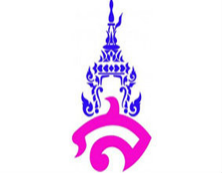 แผนการจัดการเรียนรู้ที่ ๖หน่วยการเรียนรู้ที่ ๕ คำราชาศัพท์				เรื่อง  คำราชาศัพท์วิชาหลักภาษาไทย ท๓๓๒๐๕					กลุ่มสาระการเรียนรู้ภาษาไทยชั้นมัธยมศึกษาปีที่  ๖	ภาคเรียนที่ ๑ 	ปีการศึกษา ๒๕๖๑	เวลาเรียน  ๕ คาบผู้สอน  นางสาวมธุมิส   สมานทรัพย์ผลการเรียนรู้ที่คาดหวัง        เข้าใจธรรมชาติของภาษาและหลักภาษาไทย การเปลี่ยนแปลงของภาษาและพลัง ของภาษา ภูมิปัญญาทางภาษา และรักษาภาษาไทยไว้เป็นสมบัติของชาติ  ใช้คำราชาศัพท์ได้อย่างถูกต้องและเหมาะสมจุดประสงค์การเรียนรู้นักเรียนสามารถอธิบายหลักการใช้คำราชาศัพท์ได้นักเรียนสามารถเลือกใช้คำราชาศัพท์ได้ถูกต้องสาระสำคัญ	คำราชาศัพท์ คือ คำสุภาพที่ใช้ให้เหมาะสมกับฐานะของบุคคลต่างๆ คำราชาศัพท์เป็นการกำหนดคำและภาษาที่สะท้อนให้เห็นวัฒนธรรมอันดีงามของไทย แม้คำราชาศัพท์จะมีโอกาสใช้ในชีวิตน้อย แต่เป็นสิ่งที่แสดงถึงความละเอียดอ่อนของภาษาไทยที่มีคำหลายรูปหลายเสียงในความหมายเดียวกัน และเป็นลักษณะพิเศษของภาษาไทยโดยเฉพาะ ซึ่งมีหลักการใช้ที่แตกต่างออกไปตามชนชั้นสาระการเรียนรู้	๑. ความเป็นมาของคำราชาศัพท์									๒. หลักการใช้คำราชาศัพท์								คุณลักษณะอันพึงประสงค์										๑. รักความเป็นไทย								สมรรถนะสำคัญ												๑. มีความสามารถในการคิดกิจกรรมการเรียนรู้										กิจกรรมนำเข้าสู่บทเรียน											๑. นักเรียนและครูสนทนากันว่าพบการใช้คำราชาศัพท์ที่ใดบ้าง และนักเรียนคิดว่าการใช้คำราชาศัพท์เหล่านั้นถูกต้องหรือไม่	๒. ครูเชื่อมโยงความรู้ โดยให้นักเรียนทบทวนความรู้เรื่องที่มาและความหมายของคำราชาศัพท์	กิจกรรมพัฒนาผู้เรียน											๓. นักเรียนแบ่งกลุ่มเป็น ๒ กลุ่ม แต่ละกลุ่มช่วยกันเขียนคำราชาศัพท์ที่รู้จักพร้อมความหมาย โดยผลัดกันออกมาเขียนบนกระดานที่ละคนภายในเวลาที่กำหนด จากนั้นนับจำนวนคำแล้วร่วมกันตรวจสอบความถูกต้อง คำใดที่นักเรียนไม่ทราบว่าถูกต้องหรือไม่ให้ทำเครื่องหมายไว้ จากนั้นให้นักเรียนตรวจสอบคำราชาศัพท์ที่ไม่แน่ใจอีกครั้ง ครูอธิบายเพิ่มเติมเรื่องคำราชาศัพท์ 	๔. นักเรียนจับคู่กัน แต่ละคู่รับแถบข้อความจากครู ๑ ข้อความ ซึ่งเป็นข้อความจากข่าวที่มีการใช้คำราชาศัพท์ นักเรียนแต่ละคู่ตรวจสอบว่าคำราชาศัพท์ในข้อความนั้นถูกต้องหรือไม่ หากไม่ถูกต้องจะแก้ไขเป็นอย่างไร พร้อมบันทึกลงในใบงาน จากนั้นแปลความหมายของคำเหล่านั้น โดยออกมานำเสนอทีละคู่ จากนั้นนักเรียนช่วยกันตรวจสอบความถูกต้องกิจกรรมรวบยอด												๕. นักเรียนและครูร่วมกันสรุปลักษณะของคำราชาศัพท์ และช่วยกันบอกถึงคุณค่าและประโยชน์ของคำราชาศัพท์ที่ใช้ในชีวิตประจำวัน	สื่อ/แหล่งการเรียนรู้											๑. Powerpoint คำราชาศัพท์	๒. แถบข้อความคำราชาศัพท์	๓. ใบกิจกรรมคำราชาศัพท์				. การวัดและประเมินผลลงชื่อ.......................................................ผู้สอน	(อาจารย์มธุมิส   สมานทรัพย์)		บันทึกหลังการสอน๑. ผลการสอน.............................................................................................................................................................................. .............................................................................................................................................................................. .............................................................................................................................................................................. .............................................................................................................................................................................. .............................................................................................................................................................................. ๒. ปัญหาและอุปสรรค.............................................................................................................................................................................. .............................................................................................................................................................................. ..............................................................................................................................................................................๓. ข้อเสนอแนะ.............................................................................................................................................................................. .............................................................................................................................................................................. ..............................................................................................................................................................................							ลงชื่อ......................................................ผู้สอน								  (อาจารย์มธุมิส   สมานทรัพย์)ความเห็นของหัวหน้ากลุ่มสาระการเรียนรู้วิชาภาษาไทย.............................................................................................................................................................................. ..............................................................................................................................................................................							ลงชื่อ................................................................							         (อาจารย์ภาคภูมิ   คล้ายทอง)							   หัวหน้ากลุ่มสาระการเรียนรู้วิชาภาษาไทยความเห็นของรองผู้อำนวยการโรงเรียนฝ่ายวิชาการ.............................................................................................................................................................................. ..............................................................................................................................................................................ลงชื่อ................................................................							     	  (อาจารย์ ดร. สุดารัตน์ ศรีมา )								   รองผู้อำนวยการฝ่ายวิชาการเป้าหมายหลักฐานเครื่องมือวัดเกณฑ์การประเมินสาระสำคัญ	คำราชาศัพท์ คือ คำสุภาพที่ใช้ให้เหมาะสมกับฐานะของบุคคลต่างๆ คำราชาศัพท์เป็นการกำหนดคำและภาษาที่สะท้อนให้เห็นวัฒนธรรมอันดีงามของไทย ซึ่งมีหลักการใช้ที่แตกต่างออกไปตามชนชั้นใบกิจกรรมคำราชาศัพท์แบบประเมินใบกิจกรรมคำราชาศัพท์ได้คะแนนร้อยละ ๖๐  ขึ้นไปถือว่าผ่านเกณฑ์คุณลักษณะอันพึงประสงค์
๑. รักความเป็นไทยใบกิจกรรมคำราชาศัพท์แบบประเมินคุณลักษณะอันพึงประสงค์ได้คะแนนร้อยละ ๖๐  ขึ้นไปถือว่าผ่านเกณฑ์สมรรถนะสำคัญ๑. ความสามารถในการคิดใบกิจกรรมคำราชาศัพท์แบบประเมินสมรรถนะสำคัญของผู้เรียนได้คะแนนร้อยละ ๖๐  ขึ้นไปถือว่าผ่านเกณฑ์